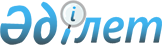 Об утверждении Правил проведения негласных следственных действийСовместный приказ Министра внутренних дел Республики Казахстан от 12 декабря 2014 года № 892, Министра финансов Республики Казахстан от 12 декабря 2014 года № 565, Председателя Агентства Республики Казахстан по делам государственной службы и противодействию коррупции от 12 декабря 2014 года № 62, Начальника Службы государственной охраны Республики Казахстан от 15 декабря 2014 года № 146 и Председателя Комитета национальной безопасности Республики Казахстан от 18 декабря 2014 года № 416. Зарегистрирован в Министерстве юстиции Республики Казахстан 27 декабря 2014 года № 10027.
      Примечание РЦПИ!

      Порядок введения в действие приказа см. п.4
      В соответствии с частью 10 статьи 232 Уголовно-процессуального кодекса Республики Казахстан от 4 июля 2014 года, ПРИКАЗЫВАЕМ:
      1. Утвердить прилагаемые Правила проведения негласных следственных действий.
      2. С настоящим приказом ознакомить руководящий и личный состав совместно принимающих государственных органов.
      3. Управлению "А" Министерства внутренних дел Республики Казахстан обеспечить:
      1) государственную регистрацию настоящего приказа в Министерство юстиции Республики Казахстан;
      2) после государственной регистрации настоящего приказа обеспечить его официальное опубликование.
      4. Настоящий совместный приказ вводится в действие с 1 января 2015 года и подлежит официальному опубликованию. 
      "СОГЛАСОВАНО"   
      Генеральный Прокурор   
      Республики Казахстан   
      _______________ А. Даулбаев   
      19 декабря 2014 года Правила
проведения негласных следственных действий
      Сноска. Правила в редакции совместного приказ Министра внутренних дел РК от 10.04.2018 № 276, Министра финансов РК от 19.04.2018 № 476, Председателя Агентства РК по делам государственной службы и противодействию коррупции от 20.04.2018 № 109, Начальника Службы государственной охраны РК от 12.04.2018 № 11-11, Председателя Комитета национальной безопасности РК от 10.04.2018 № 30 (вводится в действие по истечении десяти календарных дней после дня его первого официального опубликования). Глава 1. Общие положения
      1. Настоящие Правила проведения негласных следственных действий (далее - Правила) разработаны в соответствии со статьей 232 Уголовно-процессуального кодекса Республики Казахстан от 4 июля 2014 года (далее – УПК), и определяют порядок проведения негласных следственных действий (далее – НСД), за исключением негласного контроля почтовых и иных отправлений.
      Негласный контроль почтовых и иных отправлений проводятся в соответствии с УПК РК.
      2. В настоящих Правилах используются следующие основные понятия:
      1) уполномоченное подразделение правоохранительного или специального государственного органа (далее - уполномоченное подразделение) – подразделение, исполняющее поручение лица, производящего досудебное расследование, о проведении НСД (подразделение-исполнитель) и подразделение, осуществляющее НСД (подразделение НСД);
      2) лицо, производящее досудебное расследование – следователь, дознаватель, должностное лицо органа дознания, управомоченное осуществлять досудебное расследование, в производстве которых находится расследуемое уголовное дело. Глава 2. Порядок проведения негласных следственных действий Параграф 1. Подготовка и направление поручения на проведение негласных следственных действий
      3. В соответствии со статьей 232 УПК, негласные следственные действия, за исключением негласного контроля почтовых и иных отправлений, производятся по поручению органа досудебного расследования (далее – поручение), составленному согласно приложению 1 уполномоченным подразделением правоохранительного или специального государственного органа с использованием форм и методов оперативно-розыскной деятельности. 
      Прерывание сроков досудебного расследования не препятствует проведению по делу необходимых розыскных мероприятий в соответствии с Законом Республики Казахстан "Законом" (далее – Закон "Об ОРД") и негласных следственных действий и приобщению их результатов к материалам уголовного дела.
      Поручение является конфиденциальным и не подлежит разглашению.
      Поручение составляется в двух экземплярах в соответствии с приложением 1 к Правилам.
      Первый экземпляр, в запечатанном конверте, с указанием адресата и пометкой "Лично", направляется через подразделение, осуществляющее функции по документационному обеспечению (далее – подразделение ДО), в подразделение-исполнитель.
      Не допускается наносить на конверт информацию о принадлежности документа к конкретному уголовному делу.
      Второй экземпляр поручения на время проведения НСД не приобщается к материалам уголовного дела и не включается в его опись. После окончания НСД хранится у лица, производящего досудебное расследование, в соответствующем номенклатурном деле, а после рассекречивания результатов НСД приобщается к материалам уголовного дела. Лицо, производящее досудебное расследование, а также лица, осуществляющие ведомственный контроль за досудебным расследованием, обеспечивают конфиденциальность факта вынесения поручения о проведении НСД.
      Снятие копий с поручения до завершения НСД не допускается.
      При регистрации конверта в подразделении ДО указывается, что документы являются материалами уголовного дела, без указания его номера и другой информации, позволяющей идентифицировать уголовное дело.
      Сноска. Пункт 3 - в редакции совместного приказа Министра внутренних дел РК от 04.05.2020 № 371, Первого заместителя Премьер-Министра РК – Министра финансов РК от 06.05.2020 № 465, Председателя Агентства РК по противодействию коррупции (Антикоррупционной службы) от 06.05.2020 № 139, Председателя Комитета национальной безопасности РК от 11.05.2020 № 35/қе и Начальника Службы государственной охраны РК от 14.05.2020 № 11-15 (вводится в действие по истечении десяти календарных дней после дня его первого официального опубликования).


      4. Лицо, вынесшее поручение, несет ответственность за его законность и обоснованность в соответствии с законом Республики Казахстан. Параграф 2. Получение и исполнение поручения по негласным следственным действиям
      5. Руководитель подразделения-исполнителя, получив поручение о производстве НСД, немедленно принимает меры по его выполнению и поручает проведение НСД сотруднику уполномоченного подразделения, который оформляет дело негласных следственных действий (далее - ДНСД). 
      Сотрудник уполномоченного подразделения, получивший поручение о производстве НСД, выносит в двух экземплярах соответствующие постановления:
      1) о проведении негласного аудио- и (или) видеоконтроля лица или места согласно приложению 2;
      2) о проведении негласного контроля, перехвата и снятия информации, передающейся по сетям электрической (телекоммуникационной) связи согласно приложению 3;
      3) о негласном получении информации о соединениях между абонентами и (или) абонентскими устройствами согласно приложению 4;
      4) о негласном снятии информации с компьютеров, серверов и других устройств, предназначенных для сбора, обработки, накопления и хранения информации согласно приложению 5;
      5) о негласном проникновении и (или) обследовании места согласно приложению 6;
      6) о негласном наблюдении за лицом или местом согласно приложению 7;
      7) о проведении негласного контрольного закупа согласно приложению 8;
      8) исключен совместным приказом Министра внутренних дел РК от 04.05.2020 № 371, Первого заместителя Премьер-Министра РК – Министра финансов РК от 06.05.2020 № 465, Председателя Агентства РК по противодействию коррупции (Антикоррупционной службы) от 06.05.2020 № 139, Председателя Комитета национальной безопасности РК от 11.05.2020 № 35/қе и Начальника Службы государственной охраны РК от 14.05.2020 № 11-15 (вводится в действие по истечении десяти календарных дней после дня его первого официального опубликования).


      При необходимости исключения разглашения сведений об объекте (либо месте), в отношении которого проводится НСД, к постановлению об изменении анкетных данных (условного наименования), согласованному с прокурором, сотрудником уполномоченного подразделения прилагается постановление о проведении НСД.
      Сноска. Пункт 5 с изменениями, внесенными совместным приказом Министра внутренних дел РК от 04.05.2020 № 371, Первого заместителя Премьер-Министра РК – Министра финансов РК от 06.05.2020 № 465, Председателя Агентства РК по противодействию коррупции (Антикоррупционной службы) от 06.05.2020 № 139, Председателя Комитета национальной безопасности РК от 11.05.2020 № 35/қе и Начальника Службы государственной охраны РК от 14.05.2020 № 11-15 (вводится в действие по истечении десяти календарных дней после дня его первого официального опубликования).


      6. В случае отсутствия в поручении сведений, необходимых для составления постановления в порядке статьи 233 УПК, подразделение-исполнитель в срок не более 24-х часов с момента получения поручения уведомляет об этом лицо, производящее досудебное расследование. При этом постановление не выносится.
      7. Вынесенные постановления о проведении НСД, предусмотренные подпунктами 1), 2), 3), 4), 6) статьи 231 УПК, лицом уполномоченного подразделения, которому поручено проведение НСД, санкционируются следственным судьей.
      Сотрудником уполномоченного подразделения постановление запечатывается в конверт, на котором указывается адресат и проставляется пометка "Лично".
      Наносить на конверт информацию о принадлежности документов к конкретному уголовному делу не допускается.
      В случае внесения в постановления информации, которая в соответствии с Законом Республики Казахстан от 15 марта 1999 года "О государственных секретах" и ведомственными (отраслевыми) перечнями сведений, подлежащих засекречиванию, относится к сведениям, составляющим государственные секреты, постановлениям присваивается соответствующий гриф секретности.
      Порядок обращения с постановлениями, имеющими гриф секретности, определяется в соответствии с законодательством Республики Казахстан о государственных секретах.
      Санкционирование НСД в отношении судьи производится следственным судьей города Нур-Султан по постановлению органа досудебного расследования, согласованному с Генеральным Прокурором Республики Казахстан.
      Санкционирование НСД в отношении Генерального Прокурора Республики Казахстан производится следственным судьей города Нур-Султан по постановлению органа досудебного расследования, согласованному с первым заместителем Генерального Прокурора Республики Казахстан.
      В случае дачи санкции, один экземпляр санкционированного постановления направляется в подразделение-исполнитель, второй экземпляр постановления остается у следственного судьи. Подразделение-исполнитель, поступивший экземпляр санкционированного постановления направляет в подразделение НСД для исполнения.
      В случае срочности два экземпляра постановления для санкционирования могут предоставляться следственному судье нарочно.
      В этом случае второй экземпляр санкционированного постановления не позднее следующего рабочего дня со дня получения санкции возвращается подразделением - исполнителем, следственному судье, в установленном порядке через подразделение ДО.
      В случае необоснованности вынесенного постановления о санкционировании следственный судья отказывает в его санкционировании мотивированным постановлением.
      Постановление о продлении срока проведения НСД выносится лицом, производящим досудебное расследование, за трое суток до истечения срока продления НСД и предоставляется следственному судье для получения санкции.
      В случае отказа дачи санкции оба экземпляра несанкционированного постановления уполномоченным подразделением приобщаются к ДНСД, которое незамедлительно прекращается.
      В ходе досудебного расследования прокурор вправе принести ходатайство на постановление, санкцию следственного судьи:
      1) о санкционировании либо отказе в санкционировании НСД;
      2) о продлении либо отказе в продлении сроков НСД;
      3) о продлении либо отказе в продлении сроков уведомления лица о проведенных в отношении него НСД;
      4) о согласии на неуведомление органом досудебного расследования лица о проведенных в отношении него НСД либо отказе в даче органу досудебного расследования такого согласия;
      5) об отказе в удовлетворении ходатайства прокурора о прекращении НСД;
      6) о прекращении НСД, проведенных в порядке, установленном статьей 235 настоящего Кодекса, и недопустимости использования полученных результатов в качестве доказательств.
      Сноска. Пункт 7 - в редакции совместного приказа Министра внутренних дел РК от 04.05.2020 № 371, Первого заместителя Премьер-Министра РК – Министра финансов РК от 06.05.2020 № 465, Председателя Агентства РК по противодействию коррупции (Антикоррупционной службы) от 06.05.2020 № 139, Председателя Комитета национальной безопасности РК от 11.05.2020 № 35/қе и Начальника Службы государственной охраны РК от 14.05.2020 № 11-15 (вводится в действие по истечении десяти календарных дней после дня его первого официального опубликования).


      8. При наличии сомнений в достоверности информации, представленной в ходе санкционирования негласного следственного действия, следственный судья санкционирует постановление и в течении двадцати четырех часов инициирует проверку его законности прокурором.
      Прокурор при получении уведомления следственного судьи о проведении проверки законности НСД обеспечивает конфиденциальность следственного действия и принимает меры к исполнению уведомления следственного судьи о проверке законности постановления о проведении НСД.
      Согласно части 2 статьи 234 УПК в течение пяти суток прокурор проводит соответствующую проверку и о ее результатах в письменном виде уведомляет следственного судью.
      Результаты проверки прокурора в письменном виде запечатываются в конверт, на котором указываются данные адресата - следственного судьи, подразделения-исполнителя, инициировавшего проведение НСД, и проставляется пометка "Лично".
      В соответствии с пунктом 9-1) части 1 статьи 193 УПК прокурор, осуществляя надзор за законностью досудебного расследования, а также уголовное преследование прекращает своим постановлением незаконные НСД, предусмотренные пунктами 7) и 9) статьи 231 УПК.
      Сноска. Пункт 8 - в редакции совместного приказа Министра внутренних дел РК от 04.05.2020 № 371, Первого заместителя Премьер-Министра РК – Министра финансов РК от 06.05.2020 № 465, Председателя Агентства РК по противодействию коррупции (Антикоррупционной службы) от 06.05.2020 № 139, Председателя Комитета национальной безопасности РК от 11.05.2020 № 35/қе и Начальника Службы государственной охраны РК от 14.05.2020 № 11-15 (вводится в действие по истечении десяти календарных дней после дня его первого официального опубликования).


      9. При невозможности исполнения постановления о проведении НСД, лицу, производящему досудебное расследование, незамедлительно направляется письменное уведомление за подписью руководителя подразделения-исполнителя с изложением причин.
      10. При невозможности исполнения НСД в указанный в постановлении срок, лицу, производящему досудебное расследование, направляется письменное уведомление за подписью руководителя подразделения-исполнителя с уведомлением о переносе НСД на более поздний срок.
      11. В соответствии с частью 1 статьи 235 УПК, в случаях, не терпящих отлагательства, допускается производство НСД, требующих санкционирования, с письменным уведомлением следственного судьи в течение двадцати четырех часов и последующим получением санкции.
      По окончании мероприятий подразделение НСД незамедлительно (не позднее двадцати четырех часов) осуществляет выдачу полученных материалов лицу, вынесшему постановление, вместе с постановлением.
      Лица, вынесшие постановления, получив результаты НСД, предоставляют необходимые материалы следственному судье для получения санкции.
      В случае необходимости продления неотложного НСД выносится отдельное постановление, требующее санкционирования следственного судьи.
      В соответствии с частью 2 статьи 235 УПК, следственный судья, изучив представленные материалы, в случае согласия с неотложностью проведенного НСД, санкционирует постановление с вынесением постановления о его законности. В случае несогласия выносит постановление о его прекращении и недопустимости использования результатов в качестве доказательств. 
      Постановление о прекращении НСД и недопустимости использования полученных результатов в качестве доказательств является основанием для их хранения подразделением-исполнителем до разрешения вопросов предусмотренных статьей 240 УПК.
      12. Учет постановлений о проведении негласных следственных действий ведется в Журнале учета дел негласных следственных действий по форме, согласно приложению 10 к настоящим Правилам.
      13. В соответствии с частью 8 статьи 47 и частью 1 статьи 201 УПК, конфиденциальные сведения предаются гласности только с разрешения прокурора в том объеме, в каком им будет признано возможным, если это не противоречит интересам расследования и не связано с нарушением прав и законных интересов других лиц.
      14. Решение о досрочном прекращении НСД принимается лицом, производящим досудебное расследование. О решении досрочного прекращения НСД извещается подразделение-исполнитель, которое, в свою очередь, письменно уведомляет подразделение НСД о прекращении проведения НСД. Параграф 3. Представление результатов негласных следственных действий, их исследование и оценка
      15. Незамедлительно, но не позднее пяти суток после завершения НСД, все материалы, полученные в ходе их проведения, в опечатанном виде с присвоением грифа секретности, согласно ведомственному перечню сведений, подлежащих засекречиванию, подразделением НСД направляются сотруднику уполномоченного органа. После рассекречивания в соответствии с действующим законодательством о государственных секретах все имеющие значение для дела результаты НСД передаются лицу, производящему досудебное расследование.
      К материалам также приобщается постановление о проведении НСД.
      При получении сведений в ходе проведения НСД о причастности лица к расследуемому преступлению, а также совершения преступления другими лицами, подразделение НСД незамедлительно сообщает об этом лицу вынесшему постановление, который сообщает данные сведения лицу, производящему досудебное расследование в письменной форме.
      В случае, когда уголовное дело, по которому проводится НСД, передается в производство иному лицу, об этом уведомляется подразделение НСД, для обеспечения возможности передачи результатов НСД.
      В случае, когда функции или полномочия лица, вынесшего постановление о проведении НСД, переданы другому должностному лицу этого подразделения, об этом уведомляется подразделение НСД.
      Сноска. Пункт 15 с изменением, внесенным совместным приказом Министра внутренних дел РК от 04.05.2020 № 371, Первого заместителя Премьер-Министра РК – Министра финансов РК от 06.05.2020 № 465, Председателя Агентства РК по противодействию коррупции (Антикоррупционной службы) от 06.05.2020 № 139, Председателя Комитета национальной безопасности РК от 11.05.2020 № 35/қе и Начальника Службы государственной охраны РК от 14.05.2020 № 11-15 (вводится в действие по истечении десяти календарных дней после дня его первого официального опубликования).


      16. О результатах НСД, подразделение исполнитель, письменно уведомляет уполномоченного прокурора не позднее двух суток со дня его окончания.
      17. Письменное уведомление содержит:
      1) дату, место и время его составления;
      2) номер уголовного дела, по которому проводилось НСД;
      3) какое НСД и в какой срок проводилось;
      4) подразделение, исполнившее поручение о проведении НСД;
      5) получены ли фактические данные, имеющие отношение к расследуемому делу, их краткая характеристика и переданы ли ему результаты НСД.
      Уведомление составляется в двух экземплярах, один из которых в запечатанном конверте, с указанием адресата и пометкой "Лично", а также с соответствующим грифом секретности, направляется через подразделение ДО уполномоченному прокурору.
      18. Исследование и оценка результатов НСД лицом, производящим досудебное расследование, осуществляется безотлагательно по завершении НСД с соблюдением требований, предусмотренных статьями 238, 239 УПК.
      19. В случае предусмотренных статьей 237 УПК и необходимости получения промежуточных результатов НСД, лицо вынесшее постановление, оформляет запрос в подразделение НСД с указанием сроков и даты, необходимых для выдачи материалов.
      Выдача материалов осуществляется с соблюдением мер конфиденциальности.
      В каждом случае истребования, результаты НСД исследуются лицом, производящим досудебное расследование, в порядке, предусмотренном статьями 238, 239 УПК.
      20. Начальник следственного подразделения или органа дознания, производившего досудебное расследование, в срок не позднее шести месяцев с момента вынесения итогового решения по уголовному делу обеспечивает направление лицу, в отношении которого проводилось НСД, уведомления с указанием вида проведенного НСД и времени его проведения, без ознакомления с результатами НСД.
      В случаях, когда лицо уведомлено с фактом проведения НСД в ходе досудебного производства при ознакомлении с материалами уголовного дела в порядке, предусмотренном статьями 295 и 296 УПК, либо уведомлено в порядке, предусмотренном частью второй статьи 239 УПК, данное лицо считается уведомленным о проведенных НСД и повторного уведомления не требуется.
      При необходимости продления срока уведомления до одного года начальник следственного отдела или органа дознания, производившего досудебное расследование, за трое суток до окончания срока уведомления вносит следственному судье мотивированное ходатайство.
      В случаях, предусмотренных частью 1-1 статьи 240 УПК, начальник следственного подразделения или органа дознания, производившего досудебное расследование, ходатайствует перед следственным судьей о неуведомлении лица о проведенном в отношении него негласном следственном действии:
      1) по уголовному делу о террористическом или экстремистском преступлении;
      2) по уголовному делу о преступлении, совершенном преступной группой;
      3) если уведомление создает угрозу разглашения государственных секретов;
      4) если уведомление создает угрозу безопасности лиц, осуществляющих деятельность на конфиденциальной основе и в конспиративной форме, и иных лиц.
      Начальник следственного подразделения или органа дознания, производившего досудебное расследование, при принятии решения об уведомлении (неуведомлении) лица, в отношении которого проводилось НСД, предварительно информирует о решении уполномоченное подразделение.
      Уполномоченное подразделение в течение пяти рабочих дней информирует начальника следственного подразделения или органа дознания, производившего досудебное расследование, о целесообразности принятия того или иного решения с предоставлением конкретного обоснования.
      В случаях невозможности уведомления иностранцев и лиц без гражданства, выехавших за пределы Республики Казахстан, а также лиц, местожительство которых не известно, к ДНСД приобщаются материалы, подтверждающие факт выезда лица за пределы Республики Казахстан или предпринятых мер по установлению местонахождения подлежащего уведомлению лица.
      Заявление о признании проведения негласных следственных действий незаконными и возмещении причиненного ущерба рассматривается следственным судьей по месту нахождения органа, производившего досудебное расследование, в порядке статьи 106 УПК с соблюдением конфиденциальности.
      В ходе рассмотрения заявления ознакомление лица, в отношении которого проведены НСД, с материалами, приобщенными к ДНСД, не допускается.
      Сноска. Пункт 20 - в редакции совместного приказа Министра внутренних дел РК от 04.05.2020 № 371, Первого заместителя Премьер-Министра РК – Министра финансов РК от 06.05.2020 № 465, Председателя Агентства РК по противодействию коррупции (Антикоррупционной службы) от 06.05.2020 № 139, Председателя Комитета национальной безопасности РК от 11.05.2020 № 35/қе и Начальника Службы государственной охраны РК от 14.05.2020 № 11-15 (вводится в действие по истечении десяти календарных дней после дня его первого официального опубликования).


      21. Документальные материалы, отражающие организацию проведения и все неприобщенные результаты НСД по каждому конкретному уголовному делу, систематизируются в ДНСД.
      ДНСД находится в подразделении-исполнителе и не является делом оперативного учета.
      Срок ведения ДНСД и порядок его уничтожения, регламентируются в соответствии с требованиями статьи 240 УПК РК.
      Подразделение-исполнитель в течение пяти дней после получения письма от лица, осуществляющего досудебное расследование о завершении негласных следственных действий по уголовному делу прекращает ДНСД на основании рапорта, которое хранится у исполнителя в условиях, исключающих возможность ознакомления с ними посторонних лиц, до окончательного разрешения вопросов, предусмотренных частями 1-1 и 6 статьи 240, после чего уничтожаются с составлением соответствующего акта в произвольной форме. При возобновлении уголовного дела и необходимости проведения дальнейших НСД, подразделение исполнитель по рапорту принимает в производство ДНСД.
      22. При осуществлении НСД не допускается совершение действий (бездействия), провоцирующих или подстрекающих лицо на совершение противоправных деяний.
      23. При фиксации в ходе проведения НСД совершения противоправного деяния на контролируемой территории (участка местности, помещения) и (или) по контролируемому абонентскому устройству лицом, в отношении которого НСД не санкционировано, подразделение НСД незамедлительно уведомляет лицо, вынесшее постановление о проведении НСД, которое в течение двадцати четырех часов изучает полученные результаты.
      Лицо, вынесшее постановление после ознакомления с уведомлением принимает меры по проверке информации в соответствии, действующим законодательством. 
      24. Надзор за соблюдением законности при проведении НСД осуществляют Генеральный Прокурор Республики Казахстан и подчиненные ему прокуроры.
      25. После санкционирования судом постановления о проведении НСД, подразделение-исполнитель в течение 48 часов обязано письменно уведомить по поднадзорности подразделение Генеральной прокуратуры, осуществляющее надзор за законностью оперативно-розыскной деятельности или прокурора области.
      Подразделение Генеральной прокуратуры уведомляется Центральными аппаратами специальных и правоохранительных органов, прокурор области – областными, городскими и районными подразделениями этих государственных органов.
      Уведомление о проведении негласного контроля, перехвата и снятия информации, передающейся по сетям электрической (телекоммуникационной) связи, содержит:
      1) номер Единого реестра досудебных расследований; 
      2) IMEI код; 
      3) дату санкционирования постановления; 
      4) установочные данные лица, в отношении которого проводится НСД; 
      5) номер телефона проверяемого лица; 
      6) период проведения НСД.
      По другим видам НСД, в уведомлении указываются номер ЕРДР и вид проводимого НСД.
      Уведомление о проведении НСД направляется с соблюдением требований конфиденциальности или законодательства о государственных секретах.
                                                 Начальнику
                                     __________________________________________
                                     (наименование уполномоченного подразделения)
                                     __________________________________________
                                                 (фамилия, инициалы) ПОРУЧЕНИЕ
о проведении негласных следственных действий
      "___" ____ 20__г.                                                 гор.___________
       В моем производстве
________________________________________________________________________________
             (должность, Ф.И.О. (при его наличии) лица, осуществляющего досудебное
                                     расследование)
находится уголовное дело, зарегистрированное в Едином реестре досудебного
расследования, за № ____________________________ от "___" ____ 20__г.
       Досудебным расследованием
установлено _____________________________________________________________________
                               (краткое описание фабулы уголовного дела,
________________________________________________________________________________
       правовая квалификация, сведения о лице, месте или предмете, в отношении которого
                                     планируется проведение
________________________________________________________________________________
       НСД, конкретные причины, послужившие основанием для дачи поручения, включая
                                     доказательства
________________________________________________________________________________
                   невозможности получения требуемых фактов иным способом)
       Учитывая изложенное, руководствуясь ст.ст. 188, 232 УПК Республики
Казахстан, -
                                     ПОРУЧАЮ:
       1. ________________________________________________________________ провести
       (уполномоченное подразделение, на которое возлагается исполнение поручения)
________________________________________________________________________________
                         (какие НСД необходимо провести)
в отношении ____________________________________________________________________,
                               (лицо, место или предмет)
в период с "___" ____ 20__г. по "___" ____ 20__г.
2. Все имеющие значение для дела результаты НСД предоставлять мне
___________________________________________". 
                  (указать срок или периодичность)
      Сноска. Пункт 2 - в редакции совместного приказа Министра внутренних дел РК от 04.05.2020 № 371, Первого заместителя Премьер-Министра РК – Министра финансов РК от 06.05.2020 № 465, Председателя Агентства РК по противодействию коррупции (Антикоррупционной службы) от 06.05.2020 № 139, Председателя Комитета национальной безопасности РК от 11.05.2020 № 35/қе и Начальника Службы государственной охраны РК от 14.05.2020 № 11-15 (вводится в действие по истечении десяти календарных дней после дня его первого официального опубликования).


                                                             Лично
                                                             Гриф секретности
                                                             (при необходимости)
      Негласный аудио- и (или) видеоконтроль лица или места,
       сроком на __ суток с "___" ____ 20__ г. по "___" ____ 20__ г.
                                                       САНКЦИОНИРУЮ
                                                       Судья
                                                       _____________________
                                                       "___" ____ 20__ года
                               ПОСТАНОВЛЕНИЕ
                   о проведении негласного аудио- и (или) видеоконтроля
                                     лица или места
       "___" ____ 20__г.                                                 гор.___________
________________________________________________________________________________
       (должность, Ф.И.О. (при его наличии) лица, уполномоченного подразделения
                         правоохранительного или специального
________________________________________________________________________________
государственного органа)
рассмотрев поручение ____________________________________________________________
             (должность, Ф.И.О. (при его наличии) лица, осуществляющего досудебное
             расследование)
от "___" ____ 20__г. по уголовному делу № _________________________, -
                               УСТАНОВИЛ:
________________________________________________________________________________
(Краткое описание фабулы уголовного дела, обоснование необходимости проведения НСД)
________________________________________________________________________________
             На основании изложенного, руководствуясь ст.ст. 233 и 242 УПК
Республики Казахстан, -
                               ПОСТАНОВИЛ:
       1. Провести негласный аудио- и (или) видеоконтроль в отношении
___________________________________, ________ года рождения (или места по адресу:
       (Ф.И.О.)
__________________________________________) с применением специальных
технических средств в период с "___" ____ 20__г. по "___" ____ 20__г.
       2.Исполнение данного постановления поручить
________________________________________________________________________________
                                     (подразделение НСД)
       3. Результаты негласного следственного действия предоставить
________________________________________________________________________________
(должность, Ф.И.О. (при его наличии) лица, осуществляющего досудебное расследование)
_________________________       _______       ______________________________________
       (должность)                   (подпись)             (Ф.И.О. (при его наличии) лица,
                                                 вынесшего постановление)
                                                       Лично
                                                       Гриф секретности
                                                       (при необходимости)
Негласный контроль, перехват и снятие
информации, передающейся по сетям
электрической (телекоммуникационной) связи,
________________________________________
(№ абонента либо IMEI код терминала абонента
(оператор связи)
сроком на ___ суток
с "___" ___20__ г. по "___" ___ 20__ г.
                                                       САНКЦИОНИРУЮ
                                                       Судья
                                                       _____________________
                                                       "___" ____ 20__ года
                               ПОСТАНОВЛЕНИЕ
             о проведении негласного контроля, перехвата и снятия информации,
             передающейся по сетям электрической (телекоммуникационной) связи
       "___" _______20__г.                                     гор. ___________
________________________________________________________________________________
             (Должность, Ф.И.О. (при его наличии) лица уполномоченного подразделения
             правоохранительного или специального
________________________________________________________________________________
государственного органа)
рассмотрев поручение ___________________________________________________________
             (должность, Ф.И.О. (при его наличии) лица, осуществляющего досудебное
расследование)
от "___" ____ 20__г. по уголовному делу № ____________________________________, -
                                     УСТАНОВИЛ:
________________________________________________________________________________
(краткое описание фабулы уголовного дела, обоснование необходимости проведения НСД)
_______________________________________________________________________________,
       На основании изложенного, руководствуясь ст.ст. 233 и 243 УПК
Республики Казахстан,-
                                     ПОСТАНОВИЛ:
       1. Провести негласный контроль, перехват и снятие информации,
передающейся с _________________________________________________________________
                   (№ абонента, либо IMEI код терминала абонента (оператор связи)
с "___" ____ 20__г. по "___" ____ 20__г.
       2. Исполнение данного постановления поручить ________________________________
                                                       (подразделение НСД)
       3. Материальный носитель с результатами негласного следственного действия
предоставить в упакованном, опечатанном виде ___________________________________
________________________________________________________________________________
(должность, Ф.И.О. (при его наличии) лица, осуществляющего досудебное расследование)
_________________________       _______       ______________________________________
       (должность)                   (подпись)             (Ф.И.О. (при его наличии) лица,
                                                 вынесшего постановление)
                                                             Лично 
                                                             Гриф секретности
                                                             (при необходимости)
Негласное получение информации о соединениях
между абонентами и (или) абонентскими устройствами,
_______________________________________________
(№ абонента либо IMEI код терминала абонента
(оператор связи)
                                                       САНКЦИОНИРУЮ
                                                       Судья
                                                       _____________________
                                                       "___" ____ 20__ года
                               ПОСТАНОВЛЕНИЕ
       о негласном получении информации о соединениях между абонентами и (или)
                               абонентскими устройствами
       "___" _______20__г.                                           гор.___________
________________________________________________________________________________
             (должность, Ф.И.О. (при его наличии) лица уполномоченного подразделения
             правоохранительного или специального государственного органа)
рассмотрев поручение ___________________________________________________________
             (должность, Ф.И.О. (при его наличии) лица, осуществляющего досудебное
расследование)
от "___" ____ 20__г. по уголовному делу № _________________________, -
                                     УСТАНОВИЛ:
________________________________________________________________________________
(краткое описание фабулы уголовного дела, обоснование необходимости проведения НСД)
________________________________________________________________________________
             На основании изложенного, руководствуясь ст.ст. 233 и 244 УПК
Республики Казахстан,-
                                     ПОСТАНОВИЛ:
       1. Произвести получение информации о соединениях абонента с
________________________________________________________________________________
             (№ абонента, либо IMEI код терминала абонента (оператор связи)
в период с "___" ____ 20__г. по "___" ____ 20__г.
       2. Исполнение данного постановления поручить
________________________________________________________________________________
                               (подразделение НСД)
       3. Полученную информацию предоставить в упакованном, опечатанном
виде ___________________________________________________________________________
(должность, Ф.И.О. (при его наличии) лица, осуществляющего досудебное расследование)
___________________________       _______       ______________________________________
       (должность)                   (подпись)       (Ф.И.О. лица, вынесшего постановление)
                                                             Лично
                                                             Гриф секретности
                                                             (при необходимости)
                                                       САНКЦИОНИРУЮ
                                                       Судья
                                                       _____________________
                                                       "___" ____ 20__ года
                               ПОСТАНОВЛЕНИЕ
                   о негласном снятии информации с компьютеров, серверов
                   и других устройств, предназначенных для сбора, обработки,
                               накопления и хранения информации
       "___" _______20__г.                                           гор.___________
________________________________________________________________________________
             (должность, Ф.И.О. (при его наличии) лица уполномоченного подразделения
правоохранительного или специального государственного органа)
рассмотрев поручение ___________________________________________________________
             (должность, Ф.И.О. (при его наличии) лица, осуществляющего досудебное
расследование)
от "___" ____ 20__г. по уголовному делу № _________________________, -
                                     УСТАНОВИЛ:
________________________________________________________________________________
(краткое описание фабулы уголовного дела, обоснование необходимости проведения НСД)
________________________________________________________________________________
             На основании изложенного, руководствуясь ст.ст. 233 и 245 УПК
Республики Казахстан,-
                                     ПОСТАНОВИЛ:
       1. Произвести снятие информации с компьютера, расположенного по
адресу: _________________________________________________________________________.
       2. Исполнение данного постановления поручить
________________________________________________________________________________
                               (подразделение НСД)
       3. Материальный носитель с результатами негласного следственного
действия  предоставить в упакованном, опечатанном виде.
________________________________________________________________________________
(должность, Ф.И.О. (при его наличии) лица, осуществляющего досудебное расследование)
________________       ________       _________________________________________
       (должность)       (подпись)       (Ф.И.О. (при его наличии) лица, вынесшего
                                     постановление)
                                                             Лично 
                                                             Гриф секретности
                                                             (при необходимости)
Негласное проникновение и (или) обследование места,
сроком на __ суток с "___" ___20__ г. по "___" ___ 20__ г.
                                                       САНКЦИОНИРУЮ
                                                       Судья
                                                       _____________________
                                                       "___" ____ 20__ года
                               ПОСТАНОВЛЕНИЕ
                   о негласном проникновении и (или) обследовании места
       "___" _______20__г.                                     гор. ___________
________________________________________________________________________________
       (Должность, Ф.И.О. (при его наличии) лица уполномоченного подразделения
правоохранительного или специального государственного органа)
рассмотрев поручение ___________________________________________________________
             (должность, Ф.И.О. (при его наличии) лица, осуществляющего досудебное
расследование)
от "___" ____ 20__г. по уголовному делу № _________________________, -
                                     УСТАНОВИЛ:
________________________________________________________________________________
(краткое описание фабулы уголовного дела, обоснование необходимости проведения НСД)
_______________________________________________________________________________,
       На основании изложенного, руководствуясь ст.ст. 233 и 247 УПК
Республики Казахстан,-
                                     ПОСТАНОВИЛ:
       1. Провести проникновение и обследование служебного кабинета № __
здания ГУ "_____________________________________", расположенного по
адресу: _______________________________________________________________________, с
целью оборудования специальными техническими средствами в рамках постановления о
проведении негласного аудио- и видеоконтроля
________________________, в период с "___" ____ 20__г. по "___" ____ 20__г.
       (Ф.И.О.)
       2. Исполнение данного постановления поручить
________________________________________________________________________________
                         (подразделение НСД)
       3. Все полученные материалы в полном объеме предоставить в упакованном,
опечатанном виде _______________________________________________________________
                   (должность, Ф.И.О. лица, осуществляющего досудебное расследование)
_________________             _______       ________________________________
       (должность)             (подпись)       (Ф.И.О. (при его наличии) лица,
                                     вынесшего постановление)
                                                             Лично
                                                             Гриф секретности
                                                             (при необходимости)
                               ПОСТАНОВЛЕНИЕ
                   о негласном наблюдении за лицом или местом
       "___" _______20__г.                                     гор.___________
________________________________________________________________________________
       (Должность, Ф.И.О. (при его наличии) лица уполномоченного подразделения
правоохранительного или специального государственного органа)
рассмотрев поручение ___________________________________________________________
             (должность, Ф.И.О. (при его наличии) лица, осуществляющего досудебное
расследование)
от "___" ____ 20__г. по уголовному делу № _________________________, -
                                     УСТАНОВИЛ:
________________________________________________________________________________
(краткое описание фабулы уголовного дела, обоснование необходимости проведения НСД)
_______________________________________________________________________________,
       На основании изложенного, руководствуясь ст.ст. 233 и 248 УПК
Республики Казахстан,-
                                     ПОСТАНОВИЛ:
       1. Провести негласное наблюдение за
_______________________________________________________________________________,
                         (лицо либо место, адрес проведения)
с использованием видео-, фотоаппаратуры, а также специальных технических средств
наблюдения, сроком_______ суток, в период с "___" ____ 20__г. по "___" ____ 20__г.
       2. Исполнение данного постановления поручить ________________________________
                                                       (подразделение НСД)
       3. Все полученные материалы в полном объеме предоставить в упакованном,
опечатанном виде _______________________________________________________________
             (должность, Ф.И.О. (при его наличии) лица, осуществляющего досудебное
                         расследование)
________________       _________       ______________________________
(должность)             (подпись)       (Ф.И.О. (при его наличии) лица,
                               вынесшего постановление)
                                                             Лично 
                                                             Гриф секретности
                                                             (при необходимости)
                                     ПОСТАНОВЛЕНИЕ
                         о проведении негласного контрольного закупа
       "___" _______20__г.                                           гор.___________
________________________________________________________________________________
       (Должность, Ф.И.О. (при его наличии) лица уполномоченного подразделения
правоохранительного или специального государственного органа)
рассмотрев поручение ___________________________________________________________
             (должность, Ф.И.О. (при его наличии) лица, осуществляющего досудебное
расследование)
от "___" ____ 20__г. по уголовному делу № _________________________, -
                                     УСТАНОВИЛ:
________________________________________________________________________________
(краткое описание фабулы уголовного дела, обоснование необходимости проведения НСД)
_______________________________________________________________________________,
       На основании изложенного, руководствуясь ст.ст. 233 и 250 УПК
Республики Казахстан,-
                                     ПОСТАНОВИЛ:
       1. Провести "___" _______20__г. негласный контрольный закуп
__________________________ у гр. __________________________________
(наименование предмета)                         (Ф.И.О.)
       2. Исполнение данного постановления поручить
________________________________________________________________________________
(уполномоченное подразделение)
       3. Все полученные материалы в полном объеме предоставить в упакованном,
опечатанном виде
________________________________________________________________________________
(должность, Ф.И.О. (при его наличии) лица, осуществляющего досудебное расследование)
________________             _______             _______________________________
(должность)                   (подпись)             (Ф.И.О. (при его наличии) лица,
                                           вынесшего постановление) ПОСТАНОВЛЕНИЕ
о проведении негласного внедрения и (или)
имитации преступной деятельности
      Сноска. Приложение 9 исключено совместного приказа Министра внутренних дел РК от 04.05.2020 № 371, Первого заместителя Премьер-Министра РК – Министра финансов РК от 06.05.2020 № 465, Председателя Агентства РК по противодействию коррупции (Антикоррупционной службы) от 06.05.2020 № 139, Председателя Комитета национальной безопасности РК от 11.05.2020 № 35/қе и Начальника Службы государственной охраны РК от 14.05.2020 № 11-15 (вводится в действие по истечении десяти календарных дней после дня его первого официального опубликования). ЖУРНАЛ
учета дел негласных следственных действий
      __________________________________________________________________________
                                     (наименование подразделения)
       __________________________________________________________________________
       __________________________________________________________________________
                                     ЖУРНАЛ №______
                               учета постановлений и заданий
                         на проведение негласных следственных действий
                                     Том №______том
                                     Басталды/Заведено: 20___ж.г. "____"____________
                                     Аяқталды/Окончено: 20___ж.г. "____"___________
       Мұрағаттық/Арх. №_________
					© 2012. РГП на ПХВ «Институт законодательства и правовой информации Республики Казахстан» Министерства юстиции Республики Казахстан
				
Министр финансов
Республики Казахстан
________________ Б. Султанов
Начальник Службы государственной
охраны Республики Казахстан
________________ А. Куренбеков
Председатель Агентства
Республики Казахстан
по делам государственной службы Республики Казахстан
и противодействию коррупции
_______________ К. Кожамжаров
Председатель Комитета
национальной безопасности
________________ Н. Абыкаев
Министр внутренних дел
Республики Казахстан
_______________ К. КасымовУтверждены
совместным приказом
Министра внутренних дел
Республики Казахстан
от 12 декабря 2014 года № 892Министра финансов
Республики Казахстан
от 12 декабря 2014 года № 565Председателя Агентства
Республики Казахстан по делам
государственной службы
и противодействию коррупции
от 12 декабря 2014 года № 62Начальника Службы
государственной охраны
Республики Казахстан
от 15 декабря 2014 года № 146Председателя Комитета
национальной безопасности
Республики Казахстан
от 18 декабря 2014 года № 416Приложение 1
к Правилам проведения
негласных следственных
действийФормаЛичноПриложение 2
к Правилам проведения
негласных следственных
действийФормаПриложение 3
к Правилам проведения
негласных следственных
действийФормаПриложение 4
к Правилам проведения
негласных следственных
действийФормаПриложение 5
к Правилам проведения
негласных следственных
действийФормаПриложение 6
к Правилам проведения
негласных следственных
действийФормаПриложение 7
к Правилам проведения
негласных следственных
действийФормаПриложение 8
к Правилам проведения
негласных следственных
действийФормаПриложение 9
к Правилам проведения
негласных следственных
действийПриложение 10 
к Правилам проведения
негласных следственных
действий
Порядковый учетный номер
Номер уголовного дела по которому проводится НСД
Номер тома
Количество листов
Дата заведения
Дата окончания
Ответственный за ведение (хранение) дела, расписка и дата
Инвентарный номер
Куда, когда и за каким номером отправлены номер и дата
Номер и дата акта об уничтожении
Примечание
1
2
3
4
5
6
7
8
9
10
11Гриф
Приложение 11
к Правилам проведения
негласных следственных действийФорма
№ п/п
Дата регистрации постановления, задания
Вид мероприятия, Ф.И.О. фигуранта, основание проведения (номер ЕРДР, номер поручения следователя)
Количество
Количество
№ п/п
Дата регистрации постановления, задания
Вид мероприятия, Ф.И.О. фигуранта, основание проведения (номер ЕРДР, номер поручения следователя)
Экземпляров
Листов в экземпляре
1
2
3
4
4
Ф.И.О. и подразделение инициатора, подпись и дата получения документа
Ф.И.О. следственного судьи санкционировавшего НСД
Местонахождение документа, отметка о наличии документа
Ф.И.О. и подпись сотрудника ПСМ получившего документ для исполнения
Примечание
5
6
7
8
9